Die Grundschule Euba lädt zum Tag der offenen Tür ein!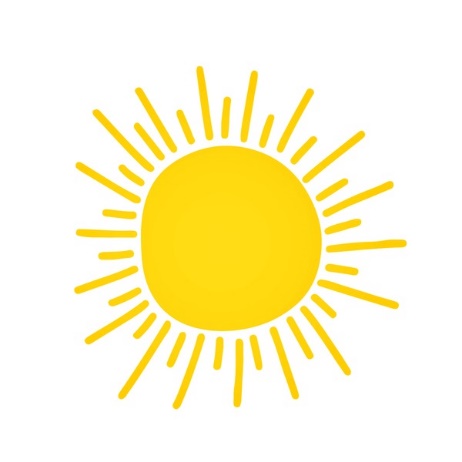  04.06.202416 Uhr bis 18 Uhr-> Spiel und Spaß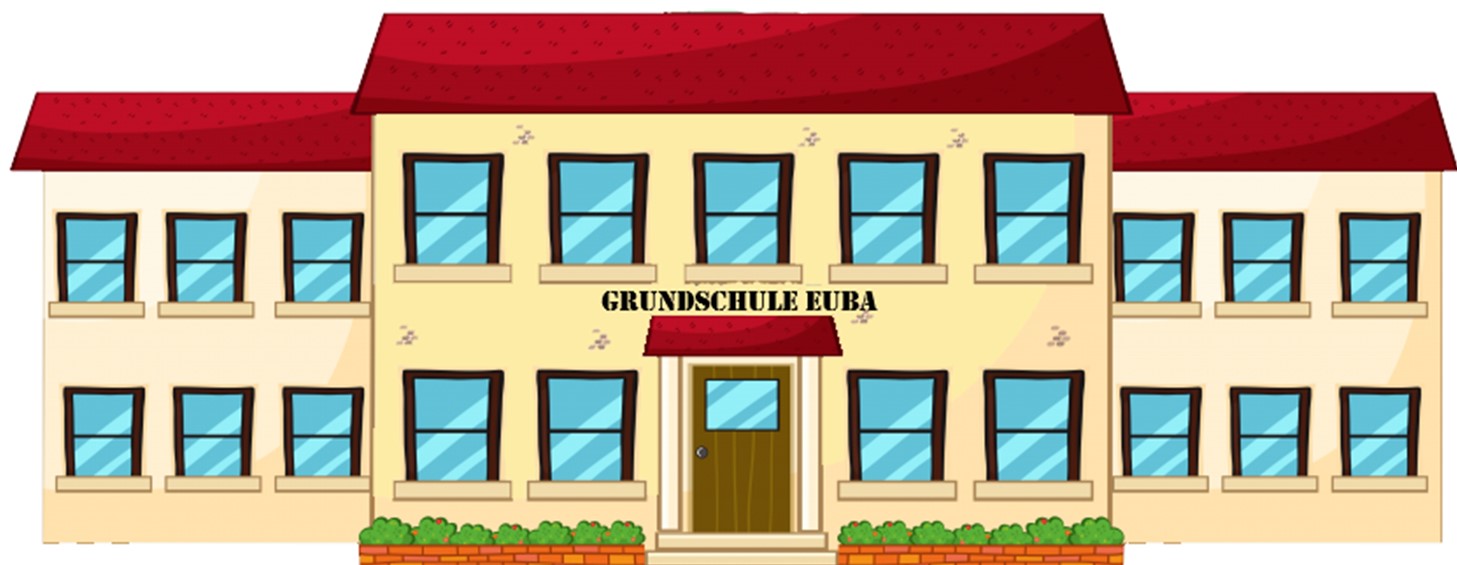 -> GTA Angebote-> Essen und Trinken-> Unser Hort stellt     sich vor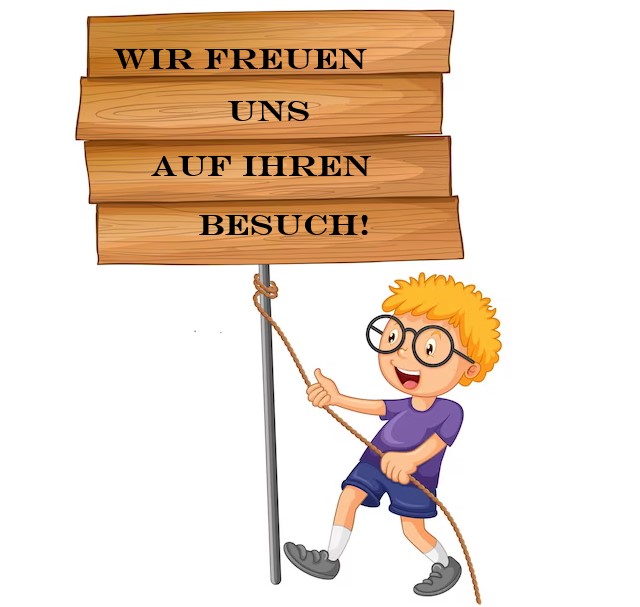 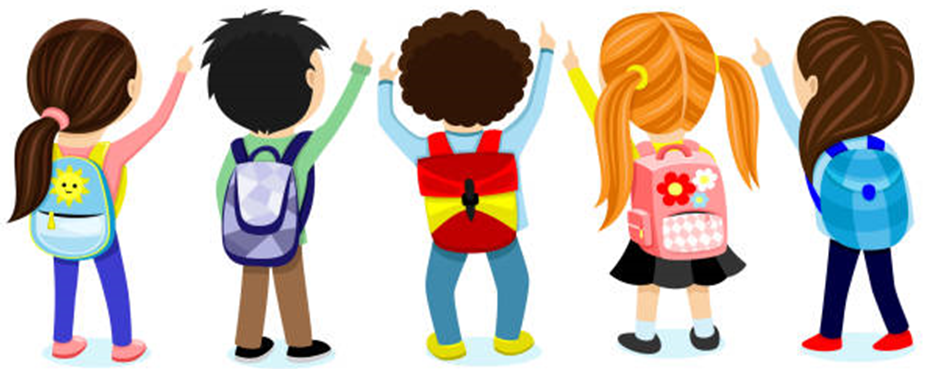 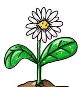 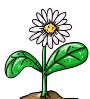 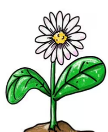 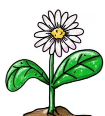 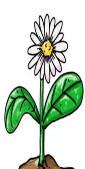 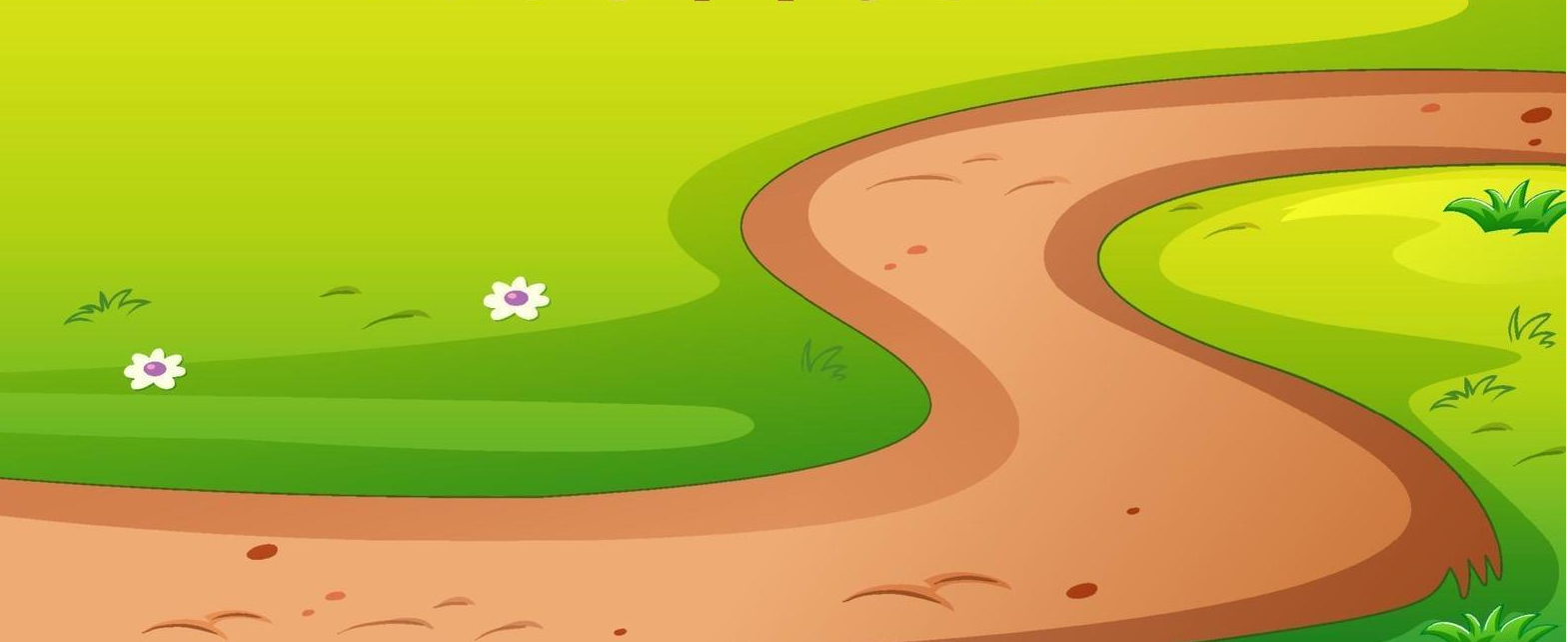 